Полная разработка открытого урока по математике в 6 классе "Вычисление по формулам". Урок соответсвует ФГОС. Разработка включает в себя конспект урока, ,раздаточный материал для учащихся.  Учебник « Математика 6 класс» УМК «Сферы» , автор Е.А.БунимовичТип урока: открытие новых знанийФормы работы учащихся: групповая, индивидуальная, парнаяОборудование: мультимедиа проектор, компьютер,  приложение к учебнику на электронном носителе, тестовые задания.6классТема: «Вычисление по формулам»Тип урока: изучение нового материала.Оборудование: мультимедиа проектор, компьютер,  приложение к учебнику на электронном носителе, тестовые заданияФормы работы учащихся: групповая, индивидуальная, парнаяЦель: формирование понятий: «формула»,«объем прямоугольника».Задачи:Создание условий для развития мышления, логики, познавательного интереса, способности к конструктивному творчеству.Воспитание целеустремленности при достижении поставленной цели, ответственности за результаты своего труда, уважения к мнению товарищей, доверительного отношения, чувства взаимопомощи, поддержки.Планируемые результаты:Личностные результаты:готовность и способность обучающихся к саморазвитию;навыки сотрудничества в разных ситуациях, умение не создавать конфликты Метапредметные результаты.Познавательные:сформированность познавательных интересов, направленных на развитие представлений о числе и числовых системах;умение преобразовывать информацию из одной формы в другую.Регулятивные:умение выполнять учебное действие в соответствии с целью.Коммуникативные:сформированность умений ясно, точно, грамотно излагать свои мысли в устной речи;умение работать совместно в атмосфере сотрудничества.Предметные результаты:в познавательной (интеллектуальной) сфере:составление  формул .в ценностно-ориентационной сфере:применение новых знаний в новой ситуации;объяснение того, что показывает обыкновенная дробь.Учебное оборудование: мультимедийный компьютер, проектор, экран, раздаточный материал.Ресурсы:презентация.                                      ХОД  УРОКА.1.Этап мотивации (самоопределения) к учебной деятельности.Ну-ка, проверь дружок,Ты готов начать урок?Всё ль на месте, Всё ль в порядке,Ручка, книжка и тетрадка?2. Этап постановки темы урока   и учебной целиЧто общего в записях? (Это равенства, содержащие переменные.)7 · x = 280
d – 6 = 49
а = S: b
y : 5=20
S = a · b
900 : z = 30
P = (a+b) · 2На какие группы их можно разделить?(Уравнения и формулы.)3) Что называют уравнением? (Равенство с переменной, значение которой надо найти.)4) Найдите корни уравнений и запишите их через запятую в тетради.5) Посмотрите на равенства второго столбика. Можно ли эти записи назвать уравнением? Почему? Как назовем? (ученики предлагают свои варианты названий)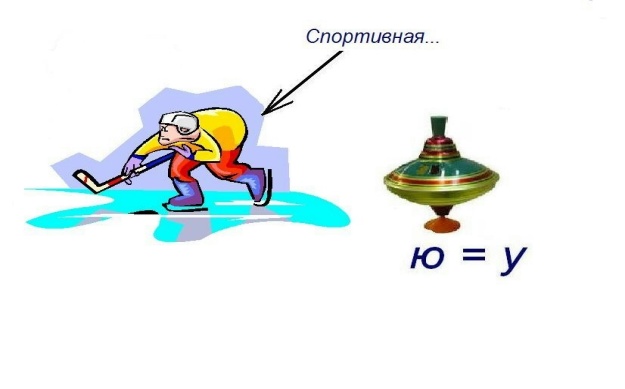 «Формула».Беседа с учащимися по выявлению цели урока и задач. Сегодня на уроке мы ставим перед собой задачи:  научиться составлять формулы для вычисления  значений  величин,3.Этап открытия новых знаний.Цели научить видеть математическую задачу в реальной жизненной ситуации;приводить примеры дробей из повседневной жизни;понимать сущность алгоритмических предписаний по правильному чтению  формул и действовать в соответствии с предложенным алгоритмом.Учитель. Толковый словарь Ожегова.Формула- комбинация математических знаков, выражающая какое-нибудь утверждение 
Изучение новой темы по тексту  учебника .Инструкция к изучению новой темы:Прочитать текст.Заполнить  краткий конспект:-Геометрические формулы-Формулы пути-Формулы стоимости4.Этап первичного закрепления.№ 431,433,4345.Этап релаксации.Цель:снять напряжение.«Физкультминутка». http://pedsovet.org/component/option,com_mtree/task,viewlink/link_id,8136/Itemid,118/6. Этап диагностики качества освоения темыЦель: научить школьников:понимать смысл поставленных математических задач;использовать средства наглядности (рисунок) для иллюстрации предложенных задач;контролировать процесс и результат своей учебной деятельности;Тестовая работа (цель – первичный контроль знаний, умений и навыков по теме):Тест.В-1.№1. На каком расстоянии будет находиться космический корабль от нашей планеты через 125сек., если его скорость будет 8 тыс. км в секунду?                           а) ;        б) ;     в) 1 000 тыс.км.№ 2.Какова скорость автобуса, который за 4 часа проехал  ?а) ;               б) ;        в) .№3. Чему равна площадь квадрата сторона которого равна  ?а)  ;                   б) 196 см²;        в) 56 см².№ 4 Территорию заповедника, имеющего квадратную форму, надо обнести изгородью длиной . Какова сторона изгороди?а) ;                    б) ;         в) не знаю.                        №5 По рисунку составить и решить задачу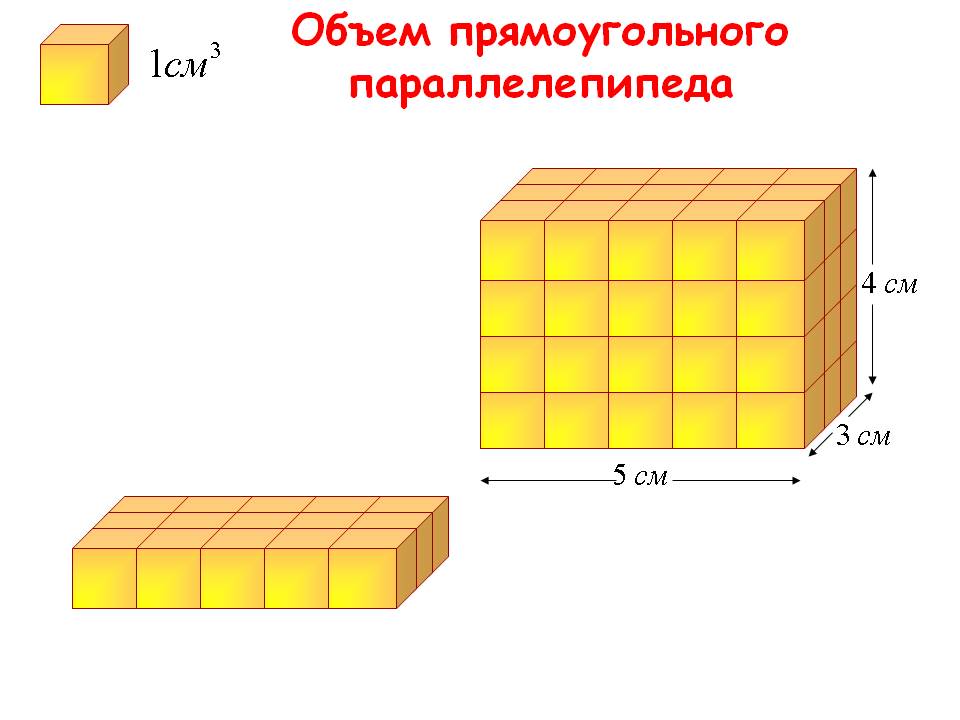     В-2.№1. На каком расстоянии будет находиться космический корабль «Пламакус» от нашей школы через 75сек., если его скорость будет 8 тыс. км в секунду?а) 600 тыс. км;        б) ;     в) 600 000 тыс.км.№2. Найдите время движения велосипедиста, проехавшего  со скоростью 11км/ч. а) 12 ч;                б) 11 ч;               в)13ч .№ 3.Чему равна площадь квадрата, сторона которого равна  ?а)  ;                   б) 256 см²;        в) 32 см².№ 4 Территорию заповедника, имеющего квадратную форму, надо обнести изгородью длиной . Какова сторона изгороди?                        а) 14км;                    б) ;         в) не знаю.                    №5 По рисунку составить и решить задачуУченики работают в тетрадях.После выполнения теста учащиеся меняются тетрадями и проверяют по ключу выставляют заработанные баллы своему товарищу по парте.(за каждый верный ответ – 1б, за №5  - 3 балла)7. Рефлексия учебной деятельности, подведение итогов урока.Цель:научить школьников:соотносить полученный результат с поставленной целью;адекватно определять уровень усвоения нового материала;оценивать результат учебной деятельности.Скажите, пожалуйста, в жизненной ситуации слово «формула» может сочетаться с каким словом? Ученики демонстрируют умение ясно, точно, грамотно излагать свои мысли в устной речи с применением новых математических терминов:  «формула», «периметр», «площадь» «объем».Продолжить предложение. 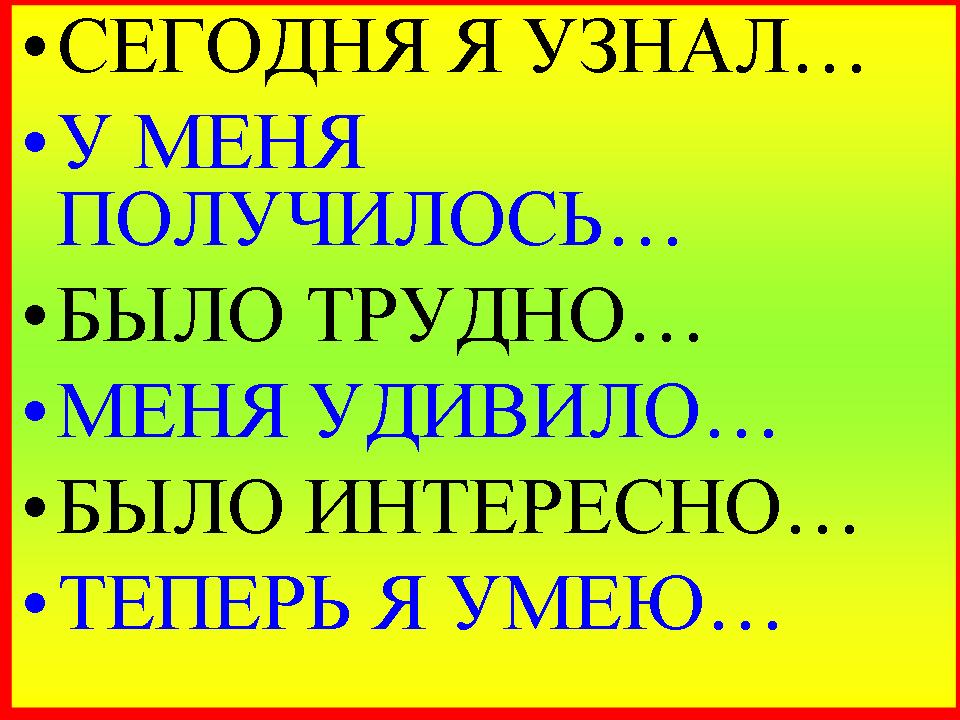 8 .Домашнее заданиеПункт 28 (учебника)№432, 436 7 · x = 280 d – 6 = 49                   S = a · by : 5=20                    a = S : bD : 5 = 12900 : z = 30                   P = (a+b) · 2